{Fila com 1 servidor:  Intervalo entre chegadas: Exponencial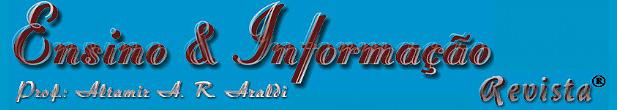 Ex. Posto bancario      Duracao do servico: Exponencial    com 1 caixaUsa a RAND2 como gerador de nos. aleatorios [0,1].***********************************************************************Variaveis principais usadas no programaCLIENTES_NA_FILA - Numero de clientes esperando na filaCLIENTES_RECEBENDO_SERVICO - Clientes sendo servidos (0 ou 1)CHEGADA(I) - Instante da chegada do (iesimo -1) cliente             a ser atendido, assim CHEGADA(2) e' o instante             de chegada do primeiro na fila de espera e             CHEGADA(1) e' o instante da chegada             do cliente sendo atendidoINSTANTE_PROXIM0_EVENTO(I) - Instante da ocorrencia do proximo evento                             [1 (chegada) ou 2 (saida)]TIPO_PROXIMO_EVENTO - Tipo de proximo evento (1 ou 2)DURACAO_SERVICO - Duracao do servico do ultimo cliente a receber servicoRELOGIO - Relogio de controle da simulacaoNUMERO_EVENTOS - Numero de eventos (=2 ou seja, chegadas e servicos prestados)INSTANTE_ULTIMO_EVENTO - Instante da ocorrencia do ultimo evento                         usada para atualizar TEMPO_SERVIDOR_OCUPADOTEMPO_SERVIDOR_OCUPADO - Tempo total de ocupacao da caixaTEMPO_NO_SISTEMA - Tempo que um cliente fica no sistemaSOMA_TEMPOS_NO_SISTEMA - Soma tempos no sistema de todos os clientesNO_SERVICOS_PRESTADOS - Numero de servicos prestados, ou seja, clientes atendidosMAIS_DE_4 - Numero de clientes que ficaram mais de 4 unidades de tempo na filaMAXIMO_NA_FILA - Maior numero de clientes na fila durante toda a simulacaoINSTANTE_ULTIMO_EVENTO - Instante da ocorrencia do ultimo eventoNUMERO_DE_CLIENTES - numero de clientes tratados pela simulacaoRHO - Taxa de ocupacao do servidorPERC_MAIS_4 - Percentual de clientes que ficam mais de 4 unidades de              tempo na filaTEMPO_TOTAL_NA_FILA - Soma dos tempos gasto pelos clientes na filaUNIDADE_DE_TEMPO - Unidade de medicao do tempo***********************************************************************}uses crt;  {Se estiver usando o Turbo Pascal para Windows, usar uses wincrt;}LabelVOLTA;Varsemente: double;   {Variavel utilizada pela RAND2}G1,G2, U: Double;MEDIAEXP,ALFA,MEDIAEXP1,ALFA1: Real;{**********************************************************************}MAXIMO_NA_FILA,TIPO_PROXIMO_EVENTO,CLIENTES_RECEBENDO_SERVICO: Integer;NUMERO_DE_CLIENTES,NO_SERVICOS_PRESTADOS,MAIS_DE_4: Longint;NUMERO_EVENTOS,I: Integer;CLIENTES_NA_FILA: Longint;RELOGIO,TEMPO_NO_SISTEMA,TEMPO_SERVIDOR_OCUPADO,FMIN,DURACAO_SERVICO: Real;INSTANTE_ULTIMO_EVENTO,SOMA_TEMPOS_NO_SISTEMA,RHO,PERC_MAIS_4: Real;TEMPO_TOTAL_NA_FILA: Real;UNIDADE_DE_TEMPO: String[9];INSTANTE_PROXIMO_EVENTO: Array[1..2] of Real;CHEGADA: Array[1..100] of Real;{**********************************************************************}{$I RAND2.PAS}{//////////////////////////////////////////////////////////////////////Funcao para a geracao de nos. aleatorios exponencialmente distribuidos***********************************************************************}Function EXPONENCIAL(ALFA: Real; U: Double): Real; Begin   EXPONENCIAL:= -(1/ALFA) * LN(U); End;{//////////////////////////////////////////////////////////////////////Inicializacao***********************************************************************}Procedure INICIALIZACAO;    Begin    NUMERO_EVENTOS:=2;    RELOGIO:=0.0;    CLIENTES_NA_FILA:=0;    CLIENTES_RECEBENDO_SERVICO:=0;    TEMPO_SERVIDOR_OCUPADO:=0.0;    MAXIMO_NA_FILA:=0;    SOMA_TEMPOS_NO_SISTEMA:=0;    MAIS_DE_4:=0;    NO_SERVICOS_PRESTADOS:=0;    TEMPO_TOTAL_NA_FILA:= 0.0;{***********************************************************************Gera a primeira chegadaFaz INSTANTE_PROXIMO_EVENTO[2] igual a infinito para indicar que umapartida e' impossivel com o sistema vazio***********************************************************************}    semente:= G1;    U:= RAND2;    G1:= semente;    INSTANTE_PROXIMO_EVENTO[1]:= RELOGIO + EXPONENCIAL(ALFA,U);    INSTANTE_PROXIMO_EVENTO[2]:= 1.0E30;End;{//////////////////////////////////////////////////////////////////////Rotina de avanco do tempo para determinar proximo eventoe avancar relogio para o instante do proximo evento***********************************************************************}Procedure AVANCA;    Begin    FMIN:=1.0E20;    TIPO_PROXIMO_EVENTO:=0;    For I:= 1 to NUMERO_EVENTOS do      Begin        If INSTANTE_PROXIMO_EVENTO[I] < FMIN Then          Begin            FMIN := INSTANTE_PROXIMO_EVENTO[I];            TIPO_PROXIMO_EVENTO:=I;          End;      End;    If TIPO_PROXIMO_EVENTO = 0 Then      Begin        Writeln('LISTA DE EVENTOS FUTUROS VAZIA - ERRO');        HALT;      End;    RELOGIO:=INSTANTE_PROXIMO_EVENTO[TIPO_PROXIMO_EVENTO];End;{//////////////////////////////////////////////////////////////////////Tratamento de uma chegada***********************************************************************}Procedure CHEGADAS;{**********************************************************************Determina se o servidor esta' ocupado. Menor que 1 esta' livre.***********************************************************************}Begin    If CLIENTES_RECEBENDO_SERVICO < 1 Then      Begin        CLIENTES_RECEBENDO_SERVICO:= 1;        CHEGADA[1]:=RELOGIO;{**********************************************************************Gera uma duracao de servico para a nova chegada e programa apartida desta nova chegada***********************************************************************}        semente:= G2;        U:= RAND2;        G2:= semente;        DURACAO_SERVICO:= EXPONENCIAL(ALFA1,U);        INSTANTE_PROXIMO_EVENTO[2]:=RELOGIO + DURACAO_SERVICO;{**********************************************************************Atualiza MAXIMO_NA_FILA e INSTANTE_ULTIMO_EVENTO***********************************************************************}        INSTANTE_ULTIMO_EVENTO:= RELOGIO;        If CLIENTES_NA_FILA > MAXIMO_NA_FILA Then                                       MAXIMO_NA_FILA := CLIENTES_NA_FILA;      End{**********************************************************************O servidor esta' ocupado. Atualiza o estado do sistema e registrainstante da nova chegada***********************************************************************}      Else        Begin          CLIENTES_NA_FILA:=CLIENTES_NA_FILA + 1;          I:= CLIENTES_NA_FILA + 1;          If I > 100 Then            Begin              Writeln('Fila maior que 100. Aumente dimensoes');              HALT;            End;          CHEGADA[I]:=RELOGIO;{**********************************************************************Atualiza estatisticas cumulativas TEMPO_SERVIDOR_OCUPADO e MAXIMO_NA_FILA***********************************************************************}          TEMPO_SERVIDOR_OCUPADO := TEMPO_SERVIDOR_OCUPADO +                                    (RELOGIO - INSTANTE_ULTIMO_EVENTO);          INSTANTE_ULTIMO_EVENTO := RELOGIO;          IF CLIENTES_NA_FILA >= MAXIMO_NA_FILA Then                                      MAXIMO_NA_FILA := CLIENTES_NA_FILA;        End;{**********************************************************************Gera um intervalo entre chegadas e programa o proximo evento de chegada***********************************************************************}    semente:= G1;    U:= RAND2;    G1:= semente;    INSTANTE_PROXIMO_EVENTO[1]:=RELOGIO+EXPONENCIAL(ALFA,U);End;{//////////////////////////////////////////////////////////////////////Rotina de servico***********************************************************************}Procedure SERVICO;{**********************************************************************Atualiza estatisticas cumulativas TEMPO_SERVIDOR_OCUPADO,SOMA_TEMPOS_NO_SISTEMA, NO_SERVICOS_PRESTADOS e MAIS_DE_4MIN.CLIENTES_NA_FILA e' diminuida de modo que MAXIMO_NA_FILA nao muda.***********************************************************************}Begin    TEMPO_SERVIDOR_OCUPADO:= TEMPO_SERVIDOR_OCUPADO +                             (RELOGIO - INSTANTE_ULTIMO_EVENTO);    INSTANTE_ULTIMO_EVENTO := RELOGIO;    TEMPO_NO_SISTEMA:= RELOGIO - CHEGADA[1];    SOMA_TEMPOS_NO_SISTEMA:= SOMA_TEMPOS_NO_SISTEMA + TEMPO_NO_SISTEMA;    NO_SERVICOS_PRESTADOS:= NO_SERVICOS_PRESTADOS + 1;    If TEMPO_NO_SISTEMA > 4 Then MAIS_DE_4 := MAIS_DE_4 + 1;{**********************************************************************Verifica a condicao da fila***********************************************************************}    If CLIENTES_NA_FILA < 1 Then{**********************************************************************Fila vazia. Servidor desocupado. Proxima saida igual a infinito***********************************************************************}      Begin        CLIENTES_RECEBENDO_SERVICO := 0;        INSTANTE_PROXIMO_EVENTO[2]:=1.0E30;      End{**********************************************************************Pelo menos 1 cliente na fila. Mover cada cliente 1 posicao***********************************************************************}    Else      Begin        For I:=1 to CLIENTES_NA_FILA do          Begin            CHEGADA[I]:=CHEGADA[I+1];          End;{**********************************************************************Atualiza estado do sistema***********************************************************************}        CLIENTES_NA_FILA:= CLIENTES_NA_FILA -1;        TEMPO_TOTAL_NA_FILA:=TEMPO_TOTAL_NA_FILA + (RELOGIO - CHEGADA[1]);{**********************************************************************Gera nova duracao de servico para o cliente chegando para servicoe programa proxima saida***********************************************************************}        semente:= G2;        U:= RAND2;        G2:= semente;        DURACAO_SERVICO:= EXPONENCIAL(ALFA1,U);        INSTANTE_PROXIMO_EVENTO[2]:=RELOGIO + DURACAO_SERVICO;      End;End;{//////////////////////////////////////////////////////////////////////Impressao dos resultados***********************************************************************}Procedure RESULTADOS;Begin    RHO:=TEMPO_SERVIDOR_OCUPADO/RELOGIO;    PERC_MAIS_4:=MAIS_DE_4/NO_SERVICOS_PRESTADOS;    Writeln('Simulacao de um Sistema de Fila com 1 estacao de servico');    Writeln('--------------------------------------------------------');    Writeln('Intervalo entre chegadas (Exponencial) = ',MEDIAEXP:3:3,                                        ' ',UNIDADE_DE_TEMPO);    Writeln('Duracao do servico (Exponencial) = ',MEDIAEXP1:2:3,                                               ' ',UNIDADE_DE_TEMPO);    Writeln('--------------------------------------------------------');    Writeln('Total de clientes atendidos = ',NO_SERVICOS_PRESTADOS);    Writeln('Taxa de ocupacao do servidor = RHO = ',RHO:0:3);    Writeln('Maximo de clientes na fila = ',MAXIMO_NA_FILA);    Writeln('Percentual de clientes que esperaram mais de 4 ',UNIDADE_DE_TEMPO,                                         ' = ',PERC_MAIS_4*100:0:2,' %');    Writeln('Tempo medio gasto por cliente na fila = Wq = ',     (TEMPO_TOTAL_NA_FILA/NO_SERVICOS_PRESTADOS):3:3,' ',UNIDADE_DE_TEMPO);    Writeln('Tempo medio gasto por cliente no sistema = W = ',       (SOMA_TEMPOS_NO_SISTEMA/NO_SERVICOS_PRESTADOS):3:3,' ',UNIDADE_DE_TEMPO);    Writeln('Tempo total de simulacao = ',RELOGIO:6:3,' ',UNIDADE_DE_TEMPO);End;{//////////////////////////////////////////////////////////////////////ROTINA PRINCIPAL***********************************************************************Recebe os parametros de entrada e sementes para a geracao denumeros aleatorios************************************************************************}Begin    CLRSCR;VOLTA:    Writeln('Qual a semente ? (1 - 2147483646) - Intervalo entre Chegadas ');    Readln(semente);    G1:= semente;    Writeln('Qual a semente ? (1 - 2147483646) - Duração do Atendimento ');    Readln(semente);    G2 := semente;    IF G1 = G2 Then       Begin         Writeln('SEMENTES IGUAIS - ERRO!!');         GOTO VOLTA;       End;    Writeln('Qual a unidade de tempo a ser usada ?');    Readln(UNIDADE_DE_TEMPO);    Writeln('Qual o intervalo, em ',UNIDADE_DE_TEMPO,                            ' ,entre chegadas - EXPONENCIAL ?');    Readln(MEDIAEXP);    ALFA:=1.0/MEDIAEXP;    Writeln('Qual a media, em ',UNIDADE_DE_TEMPO,                       ',da duracao do servico - EXPONENCIAL ?');    Readln(MEDIAEXP1);    ALFA1:= 1.0/MEDIAEXP1;    Writeln('Quantos clientes na simulacao ?');    Readln(NUMERO_DE_CLIENTES);    CLRSCR;{**********************************************************************}    INICIALIZACAO;    While (NO_SERVICOS_PRESTADOS < NUMERO_DE_CLIENTES) do      Begin        AVANCA;        If TIPO_PROXIMO_EVENTO = 1 Then CHEGADAS           Else SERVICO;      End;      RESULTADOS;End.